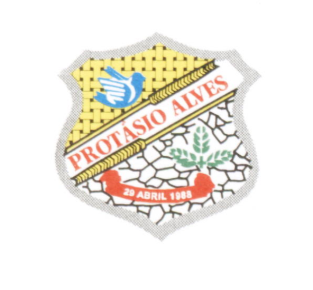  EDITAL DE PROCESSO SELETIVO SIMPLIFICADO N°003/2022.Edital de Processo Seletivo Simplificado para  contratação por prazo determinado.O Prefeito Municipal de Protásio Alves-RS, no uso de suas atribuições legais, visando à contratação de pessoa, por prazo determinado para desempenhar função de (01) psicopedagogo, junto à Secretaria Municipal de Educação, amparado em excepcional interesse público devidamente reconhecido por intermédio das Leis Municipais n° 552/2001 de 28 de Setembro de 2001; Lei 790/2007 de 11 de abril de 2007, Lei Municipal nº 1.582/2022 de 11 de maio de 2022, com fulcro no art. 37, IX, da Constituição da República, torna pública a realização de Processo Seletivo Simplificado, que será regido pelas normas estabelecidas neste Edital e no Decreto Executivo n° 524/2017, de 21 de junho de 2017.DISPOSIÇÕES PRELIMINARESO Processo Seletivo Simplificado será executado por intermédio de Comissão composta por três servidores, designados através da Portaria n°. 582/2022,  de 11 de maio de 2022.As reuniões e deliberações da Comissão serão objeto de registros em Atas.Durante toda a realização do Processo Seletivo Simplificado serão prestigiados, sem prejuízo de outros, os princípios estabelecidos no art. 37, “caput”, da Constituição da República.O Edital de abertura do Processo Seletivo Simplificado será publicado integralmente no painel de publicações oficiais da Prefeitura Municipal, sendo o seu extrato veiculado, ao menos uma vez, em jornal de circulação local, no mínimo três dias antes do encerramento das inscrições.Os demais atos e decisões inerentes ao presente Processo Seletivo Simplificado serão publicados no painel de publicações oficiais da Prefeitura Municipal e em meio eletrônico, se houver.Os prazos constantes neste Edital serão contados em dias corridos, de início e incluindo-se o do final.Os prazos somente começam a correr em dias úteis.Considera-se prorrogado até o primeiro dia útil seguinte, o prazo vencido em dia em que não haja expediente.O Processo Seletivo Simplificado será realizado pela análise de currículo dos candidatos, observando-se a formação exigida.As contratações serão por prazo determinado de até 180 (cento e oitenta) dias podendo ser prorrogado pelo mesmo período, e se regerá pelo Plano de Carreira do Magistério Público do Município de Protásio Alves-RS nos termos das Lei Municipais que autorizaram a contratação, devidamente descrita no preâmbulo deste Edital.ESPECIFICAÇÕES DA FUNÇÃO TEMPORÁRIAA função temporária de que trata este Processo Seletivo Simplificado corresponde ao exercício das seguintes atividades:CARGO: PISCICOPEDAGOGOVALOR DE VENCIMENTO: R$  2.322,54ATRIBUIÇÕES:a) Síntese dos deveres: atuar em diversas áreas, de forma preventiva e terapêutica, para compreender os processos de desenvolvimento e das aprendizagens, recorrendo a várias estratégias; buscar soluções para os problemas que possam surgir; participar com a equipe multiprofissional, do diagnóstico, da avaliação e da solução de problemas; trabalhar com crianças da rede municipal de ensino que apresentem defasagem de aprendizagem, em atendimento profissional, a fim de promover a aprendizagem e garantir o bem estar do aluno; participar do processo de planejamento e elaboração da proposta pedagógica da escola; organizar as operações inerentes ao processo ensino-aprendizagem; contribuir para o aprimoramento da qualidade do ensino. b) Exemplos de atribuições: intervir no processo de ensino-aprendizagem, a fim de garantir assistência aos professores e a outros profissionais da instituição escolar, como forma de melhoria das condições que envolvam o aprender dos discentes; mapear os casos de dificuldades de aprendizagem, elaborando diagnósticos e propondo intervenções a partir das situações identificadas por meio de projetos de educação emocional e mindfulness, aliado ao desempenho de dinâmicas, atividades lúdicas, à saúde mental, focando nas habilidades socioemocionais, auxiliando na qualidade de vida dos alunos, contribuindo para uma melhor performance no desempenho das atividades escolares; sugerir adequações nos processos de ensinar e aprender; orientar professores, equipes gestoras e famílias na condução do processo de atendimento dos estudantes, articulando-se com a equipe multiprofissional de educação (especialistas, coordenação e direção); zelar pela aprendizagem do aluno; estabelecer os mecanismos de avaliação; implementar estratégias de recuperação para os alunos de menor rendimento; organizar registros de observação dos alunos; participar de atividades extraclasse; realizar trabalho integrado com o apoio pedagógico; participar de cursos de formação e treinamentos; participar da elaboração e execução do projeto político-pedagógico; integrar órgãos complementares da escola; utilizar equipamentos e programas tecnológicos e executar outras tarefas correlatas; estabelecer articulação com os professores da sala de aula comum, visando à disponibilização dos recursos pedagógicos e das estratégias que promovem a participação dos alunos nas atividades escolares; oferecer reforço pedagógico aos estudantes com menor aproveitamento escolar; conhecer a legislação de ensino vigente e as Diretrizes Curriculares Nacionais, participando de discussões a elas referentes e pertinentes aos estudantes; sanar dúvidas e buscar subsídios para o desenvolvimento de suas atividades; e executar tarefas afins com a educação. Condições de Trabalho: carga horária semanal de 20 (vinte) horas.Requisitos para provimento do cargo:a) idade mínima de 18 anos.b) formação em Pedagogia com especialização em Psicopedagogia (mínimo de 360 horas).        Pelo efetivo exercício da função temporária será pago mensalmente o vencimento fixado em R$ R$ 2.322,54 (dois mil, trezentos e vinte e dois  reais com cinquenta e quatro centavos), nele compreendendo-se além da efetiva contraprestação pelo trabalho, o descanso semanal remunerado.Além do vencimento o contratado fará jus às seguintes vantagens funcionais:     vale alimentação; gratificação natalina proporcional ao período trabalhado; férias proporcionais acrescidas de um terço, indenizadas ao final do contrato; inscrição no Regime Geral de Previdência.Sobre o valor total da remuneração incidirão os descontos fiscais e previdenciários.Os deveres e proibições aplicadas ao contratado correspondem àqueles estabelecidos para os demais servidores estatutários pelo Regime Jurídico, sendo a apuração processada na forma do Regime Disciplinar do mesmo Diploma, no que couber.INSCRIÇÕESAs inscrições serão recebidas exclusivamente pela Comissão designada, junto à  Sede  do  Município,  sito à Rua do Poço, 488,  horário compreendido das 8:00 às 11:30 e das 13:30 às 16:30,  período de 17 de maio de 2022  a  23 de maio de 2022.Não serão aceitas inscrições fora de prazo.   A inscrição do candidato implicará o conhecimento prévio e a tácita aceitação das presentes instruções e normas estabelecidas neste Edital.As inscrições serão gratuitas.CONDIÇÕES PARA A INSCRIÇÃOPara inscrever-se no Processo Seletivo Simplificado, o candidato deverá comparecer pessoalmente ao endereço,  horários  e  prazos indicados no item 3.1 ou por intermédio de procurador munido de instrumento público ou particular de mandato (com poderes especiais para realizar a sua inscrição no Processo Seletivo Simplificado), apresentando, em ambos os casos, os seguintes documentos:Ficha de inscrição disponibilizada no ato pela Comissão, devidamente preenchida e assinada.Cópia autenticada de documento de identidade oficial com foto, quais sejam: carteiras ou cédulas de identidades expedidas pelas Secretarias de Segurança Pública, pelas Forças Armadas, pela Polícia Militar, pelo Ministério das Relações Exteriores; Cédulas de Identidade fornecidas por Órgãos ou Conselhos de Classe que, por força de Lei Federal, valem como documento de identidade, como por exemplo, as da OAB, CREA, CRM, CRC etc.; Certificado de Reservista; Passaporte; Carteira de Trabalho e Previdência Social, bem como Carteira Nacional de Habilitação (com fotografia, na forma da Lei nº 9.503/97, artigo 15).Prova de quitação das obrigações eleitorais;Currículo profissional de acordo com o modelo apresentado no Anexo I do presente edital, acompanhado de cópia autenticada dos títulos que comprovam as informações contidas no currículo.Os documentos poderão ser autenticados no ato da inscrição pelos membros da Comissão, desde que o candidato apresente para conferência os originais juntamente com a cópia.HOMOLOGAÇÃO DAS INSCRIÇÕESEncerrado o prazo fixado pelo item 3.1, a Comissão publicará, no painel de publicações oficiais da Prefeitura Municipal e em meio eletrônico, se houver, no prazo de um dia, edital contendo a relação nominal dos candidatos que tiveram suas inscrições homologadas.Os candidatos que não tiveram as suas inscrições homologadas poderão interpor recursos escritos perante a Comissão, no prazo de um dia, mediante a apresentação das razões que ampararem a sua irresignação.No prazo de um dia, a Comissão, apreciando o recurso, poderá reconsiderar sua decisão, hipótese na qual o nome do candidato passará a constar no rol de inscrições homologadas.Sendo mantida a decisão da Comissão, o recurso será encaminhado ao Prefeito Municipal para julgamento, no prazo de um dia, cuja decisão deverá ser motivada.A lista final de inscrições homologadas será publicada na forma do item 5.1, no prazo de um dia, após a decisão dos recursos.FORMATAÇÃO DOS CURRÍCULOSO currículo profissional deverá ser preenchido pelo candidato nos moldes do Anexo I do presente Edital.A escolaridade exigida para o desempenho da função não será objeto de avaliação.Somente serão considerados os títulos expedidos por pessoas jurídicas, de direito público ou privado, que atenderem os critérios definidos neste Edital.Nenhum título receberá dupla valoração.A classificação dos candidatos será efetuada através da nota obtida pela avaliação dos títulos, considerando a obtenção de maior pontuação, em uma escala de zero a cem pontos, conforme os seguintes critérios:Psicopedagogo:ANÁLISE  DOS  TÍTULOS  E DIVULGAÇÃO  DO  RESULTADO PRELIMINARNo prazo de um dias, a Comissão deverá proceder à análise dos titulos.Ultimada a identificação dos candidatos e a totalização das notas, o resultado preliminar será publicado no painel de publicações oficiais da Prefeitura Municipal e em meio eletrônico, se houver, abrindo-se o prazo para os candidatos apresentarem recursos, nos termos estabelecidos neste Edital.RECURSOSDa classificação preliminar dos candidatos é cabível recurso endereçado à Comissão,  uma única vez,  no prazo comum de um dia.O recurso deverá conter a perfeita identificação do recorrente e as razões do pedido recursal.Será possibilitada vista dos titulos e documentos na presença da Comissão, permitindo-se anotações.Havendo a reconsideração da decisão classificatória pela Comissão, o nome do candidato passará a constar no rol dos classificados.Sendo mantida a decisão da Comissão, o recurso será encaminhado ao Prefeito Municipal para julgamento, no prazo de um dia, cuja decisão deverá ser motivada.CRITÉRIOS PARA DESEMPATEVerificando-se a ocorrência de empate em relação às notas recebidas por dois ou mais candidatos, terá preferência na ordem classificatória, sucessivamente, o candidato que:Apresentar idade mais avançada, dentre aqueles com idade igual ou superior a sessenta anos; Tiver comprovado o maior tempo de experiência na área de psicopedagogia;Sorteio em Ato Público.O sorteio ocorrerá em local e horário previamente definido pela Comissão, na presença dos candidatos interessados, os quais serão convocados por telefone, correio eletrônico ou qualquer outro meio que assegure a certeza da ciência do interessado.A aplicação do critério de desempate será efetivada após a análise dos recursos e antes da publicação da lista final dos canditados.DIVULGAÇÃO DO RESULTADO FINAL DO PROCESSO SELETIVO SIMPLIFICADOTranscorrido o prazo sem a interposição de recurso ou ultimado o seu julgamento, a Comissão encaminhará o Processo Seletivo Simplificado ao Prefeito Municipal para homologação,  no  prazo de um dia.Homologado o resultado final,  será lançado Edital com a classificação geral dos candidatos aprovados, quando, então passará a fluir o prazo de validade do Processo Seletivo Simplificado.CONDIÇÕES PARA A CONTRATAÇÃO TEMPORÁRIAHomologado o resultado final do Processo Seletivo Simplificado e autorizada a contratação pelo Prefeito, será convocado o primeiro classificado,  para,  no prazo de 2 (dois) dias, prorrogável uma única vez,  à critério da Administração, comprovar o atendimento das seguintes condições:Ser brasileiro ou estrangeiro na forma da Lei;Ter idade mínima de 18 anos;Apresentar atestado médico exarado pelo serviço oficial do Município, no sentido de gozar de boa saúde física e mental.Ter nível de escolaridade mínima exigida para o cargo.Apresentar declaração de bens.A convocação do candidato classificado será realizada por meio de Edital publicado no painel de publicações oficiais da Prefeitura Municipal.Não comparecendo o candidato convocado ou verificando-se o não atendimento das condições exigidas para a contratação serão convocados os demais classificados, observando-se a ordem classificatória crescente.O candidato que não tiver interesse na contratação poderá requerer, uma única vez,  sua alocação no final da lista de aprovados.O presente Processo Seletivo Simplificado terá validade de 12 (doze) meses a contar da data de sua publicação, prorogável uma vez,  por igual período. No período de validade do Processo Seletivo Simplificado, em havendo a rescisão contratual, poderão ser chamados para contratação pelo tempo remanescente, os demais candidatos classificados, observada a ordem classificatória.DISPOSIÇÕES GERAISNão será fornecido qualquer documento comprobatório de aprovação ou classificação do candidato, valendo para esse fim a publicação do resultado final.Os candidatos aprovados e classificados deverão manter atualizados os seus endereços.Respeitada a natureza da função temporária, por razões de interesse público,  poderá haver  a  readequação das condições definidas inicialmente no Edital,  conforme dispuser  a  legislação local.Os casos omissos e situações não previstas serão resolvidos pela Comissão designada. 	GABINETE DO PREFEITO MUNICIPAL DE PROTÁSIO ALVES-RS, 16 de maio de 2022.Itamar Antônio Girardi 			     Prefeito Municipal         Efetuada a Publicação.           _____/____/_____              Darlei Cecchin        Secretário Municipal     Administração e Fazenda.ANEXO IMODELO DE CURRÍCULO PARA PROCESSO SELETIVO SIMPLIFICADODADOS PESSOAIS:Nome Completo:__________________________________________________________Filiação:________________________________________________________________________________________________________________________________________Nacionalidade:___________________________________________________________Naturalidade:____________________________________________________________Data de Nascimento:______________________________________________________Estado Civil:_____________________________________________________________DADOS DE IDENTIFICAÇÃOCarteira de identidade e órgão expedidor:______________________________________Cadastro de pessoa física- CPF:_____________________________________________Titulo eleitoral: ___________________________________________________________Numero de cerificado de reservista:___________________________________________Endereço Residencial:_____________________________________________________Endereço Eletrônico:_______________________________________________________Telefone (s) para contato:___________________________________________________ESCOLARIDADEGraduação:_____________________________________________________________Curso:_________________________________________________________________Instituição de ensino e ano de conclusão:_____________________________________Pós Graduação:_________________________________________________________Especialização Curso/área:________________________________________________Instituição de ensino e ano de conclusão:_____________________________________Mestrado Curso/área:____________________________________________________Instituição de ensino e ano de conclusão:_____________________________________CURSOS ESPECIALIZADOS NA ÁREA AFIM À FUNÇÃO (PSICOPEDAGOGIA):Curso/área:____________________________________________________________Instituição de ensino:_____________________________________________________Data de inicio:__/____/____Data de conclusão:___/_____/___ Carga horária:________Curso/área:____________________________________________________________Instituição de ensino:_____________________________________________________Data de inicio: __/____/____ Data de conclusão: __/____/____ Carga horária:________Curso/área:____________________________________________________________Instituição de ensino:_____________________________________________________Data de inicio: __/____/____ Data de conclusão: __/____/____ Carga horária:________EXPERIÊNCIA COMPROVADA NA ÁREA DE PSICOPEDAGOGIA:Instituição:_______________________________________________________________
Data de inicio: __/____/____	     Data de conclusão:   __/____/____Instituição:_______________________________________________________________
Data de inicio: __/____/____	     Data de conclusão:   __/____/____CURSO DE FORMAÇÃO NA ÁREA DIGITAL:Curso/área:______________________________________________________________Instituição de ensino:______________________________________________________Data de inicio:___/____/____  Data de conclusão: ___/____/____ Carga horária:_______Curso/área:______________________________________________________________Instituição de ensino:______________________________________________________Data de inicio:___/____/____  Data de conclusão: ___/____/____ Carga horária:_______CURSOS ESPECIALIZADOS NA ÁREA DE EDUCAÇÃO EMOCIONAL OU MINDFULNESS:Curso/área:______________________________________________________________Instituição de ensino:______________________________________________________Data de inicio: ___/____/____ Data de conclusão:  ___/____/____ Carga horária:______Curso/área:______________________________________________________________Instituição de ensino:______________________________________________________Data de inicio: ___/____/____ Data de conclusão:  ___/____/____ Carga horária:______Curso/área:______________________________________________________________Instituição de ensino:______________________________________________________Data de inicio: ___/____/____ Data de conclusão:  ___/____/____ Carga horária:______Curso/área:______________________________________________________________Instituição de ensino:______________________________________________________Data de inicio: ___/____/____ Data de conclusão:  ___/____/____ Carga horária:______INFORMAÇÕES ADICIONAIS:____________________________________________________________________________________________________________________________________________________________________________________________________________________________________________________________________________________________								_________________________________________					Local/Data e Assinatura do CandidatoANEXO IICRONOGRAMA DO PROCESSO SELETIVO SIMPLIFICADO 003/2021ESPECIFICAÇÃOPontuação UnitáriaPontuação máxima Experiência comprovada documentalmente na área da psicopedagogia (mínimo um ano)1020Graduação na área da educação1515Mestrado na área da educação1515Especialização na área da educação (mínimo de 360h)1010Cursos especializados em área de atuação da função  510Curso de formação digital (mínimo 80h)55Cursos especializados na área de educação emocional ou mindfulness (mínimo 150h)1020Publicação de artigo científico ou certitificado de ministrante de cursos relacionados a psicopedagogia e/ou educação emocional.55Abertura das Inscrições5 dias17/05/2022 a 23/05/2022Publicação dos Inscritos1 dia24/05/2022Recurso da não homologação das inscrições1 dia25/05/2022Manifestação da comissão no recurso e julgamento pelo Prefeito1 dia26/05/2022Publicação da relação final de inscritos1 dia27/05/2022Análise dos currículos / critério de desempate1 dia30/05/2022Publicação do resultado preliminar1 dia31/05/2022Julgamento do Recurso pelo Prefeito e Aplicação do critério de desempate1 dia01/06/2022Publicação da classificação final 1 dia02/06/2022TOTAL13 dias